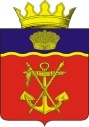 АДМИНИСТРАЦИЯКАЛАЧЁВСКОГО  МУНИЦИПАЛЬНОГО  РАЙОНАВОЛГОГРАДСКОЙ  ОБЛАСТИПОСТАНОВЛЕНИЕОт 16.05.2018 г.       № 384О внесении изменений в Постановление администрации Калачевского муниципального района от 27.07.2016г. №518 «Об оплате труда работников муниципальных учреждений дополнительного образования Калачевского муниципального района в сфере культуры»В соответствии со статьями 135 и 144 Трудового кодекса Российской Федерации, Федеральным законом от 22 августа 2004 г. N 122-ФЗ "О внесении изменений в законодательные акты Российской Федерации и признании утратившими силу некоторых законодательных актов Российской Федерации в связи с принятием Федеральных законов "О внесении изменений и дополнений в Федеральный закон "Об общих принципах организации законодательных (представительных) и исполнительных органов государственной власти субъектов Российской Федерации" и "Об общих принципах организации местного самоуправления в Российской Федерации",постановлением администрации Волгоградской области от 19.01.2016 N 4-п "Об общих требованиях к положениям об оплате труда работников государственных учреждений Волгоградской области" и постановлениемот 15.12.2017г. №1345 «Об индексации окладов  (должностных окладов), ставок заработной платы работников муниципальных учреждений Калачевского муниципального района Волгоградской областип о с т а н о в л я ю:1.В приложение 1постановления администрации Калачевского муниципального района от 27.07.2016 г. №518 «Об оплате труда работников муниципальных учреждений дополнительного образования Калачевского муниципального района в сфере культуры»(далее – Постановление) внести  измененияи изложить его в новой редакции согласно приложению к настоящему постановлению.2.Руководителям муниципальных учреждений дополнительного образования в сфере культуры, подведомственных администрации Калачевского муниципального района, внести изменения в Положения об оплате труда работников соответствующих учреждений.3. Настоящее Постановление подлежит официальному опубликованию и распространяет свое действие на отношения, возникшие с 01.01.2018 года. 4.Контроль исполнения настоящего Постановления возложить на заместителя главы администрации Калачевского муниципального района С. Г. Подсеваткина.Глава Калачевского муниципального района                                      П.Н. Харитоненко«Приложение к Постановлению от «16»05. 2018 г.№384РАЗМЕРЫ БАЗОВЫХ ОКЛАДОВ РАБОТНИКОВ МУНИЦИПАЛЬНЫХ УЧРЕЖДЕНИЙДОПОЛНИТЕЛЬНОГО ОБРАЗОВАНИЯ КАЛАЧЕВСКОГО МУНИЦИПАЛЬНОГОРАЙОНА В СФЕРЕ КУЛЬТУРЫ, ПО ПРОФЕССИОНАЛЬНЫМКВАЛИФИКАЦИОННЫМ ГРУППАМРАЗМЕРЫ БАЗОВЫХ ОКЛАДОВ РАБОТНИКОВ МУНИЦИПАЛЬНЫХ УЧРЕЖДЕНИЙДОПОЛНИТЕЛЬНОГО ОБРАЗОВАНИЯ КАЛАЧЕВСКОГО МУНИЦИПАЛЬНОГОРАЙОНА В СФЕРЕ КУЛЬТУРЫ, НЕ ВКЛЮЧЕННЫЕ В ПРОФЕССИОНАЛЬНЫЕКВАЛИФИКАЦИОННЫЕ ГРУППЫN п/пНаименование профессиональной квалификационной группы, квалификационного уровня, должности (профессии)Размер базового оклада (рублей)1231.Профессиональные квалификационные группы должностей работников культуры, искусства и кинематографии1.1.Профессиональная квалификационная группа "Должности работников культуры, искусства и кинематографии среднего звена":55121.1.заведующий костюмерной1.2.Профессиональная квалификационная группа "Должности руководящего состава учреждений культуры, искусства и кинематографии":54091.2.звукорежиссер2.Профессиональные квалификационные группы профессий рабочих культуры, искусства и кинематографии2.1.Профессиональная квалификационная группа "Профессии рабочих культуры, искусства и кинематографии второго уровня":2.1.1 квалификационный уровень:42122.1.настройщик пианино и роялей 4 - 8 разрядов ЕТКС; настройщик щипковых инструментов 3 - 6 разрядов ЕТКС; настройщик язычковых инструментов 4 - 6 разрядов ЕТКС (настройщик)2.1.2 квалификационный уровень:43682.1.настройщик духовых инструментов 6 разряда ЕТКС; настройщик-регулировщик смычковых инструментов 6 разряда ЕТКС2.1.4 квалификационный уровень:64792.1.профессии рабочих, предусмотренные 1 - 3 квалификационными уровнями, при выполнении важных (особо важных) и ответственных (особо ответственных) работ3.Профессиональные квалификационные группы общеотраслевых должностей руководителей, специалистов и служащих3.1.Профессиональная квалификационная группа "Общеотраслевые должности служащих первого уровня":3.1.1 квалификационный уровень:41083.1.делопроизводитель; кассир; секретарь; секретарь-машинистка;3.2.Профессиональная квалификационная группа "Общеотраслевые должности служащих второго уровня":3.2.1 квалификационный уровень:55643.2.секретарь руководителя3.3.Профессиональная квалификационная группа "Общеотраслевые должности служащих третьего уровня":3.3.1 квалификационный уровень:62403.3.документовед; инженер (инженер-энергетик); программист; экономист; специалист по кадрам3.4.Профессиональная квалификационная группа "Общеотраслевые должности служащих четвертого уровня":3.4.3 квалификационный уровень:97243.4.директор (начальник, заведующий) филиала, другого обособленного структурного подразделения4.Профессиональные квалификационные группы общеотраслевых профессий рабочих4.1.Профессиональная квалификационная группа "Общеотраслевые профессии рабочих первого уровня":4.1.1 квалификационный уровень:38834.1.сторож (вахтер); уборщик производственных помещений; уборщик служебных помещений; уборщик территорий4.2.Профессиональная квалификационная группа "Общеотраслевые профессии рабочих второго уровня":2 квалификационный уровень:4368наименование профессий рабочих, по которым предусмотрено присвоение 6 и 7 квалификационных разрядов в соответствии с ЕТКС5.Профессиональная квалификационная группа должностей работников образования5.1.Профессиональная квалификационная группа "Должности работников учебно-вспомогательного персонала первого уровня":62715.1.секретарь учебной части5.2.Профессиональная квалификационная группа "Должности педагогических работников"5.2.2 квалификационный уровень:69005.2.концертмейстер, педагог дополнительного образования5.2.3 квалификационный уровень:70005.2.старший педагог дополнительного образованияНаименование должностиБазовый размер оклада (рублей)12Профессии и должности, не отнесенные к профессиональным квалификационным группам:рабочий по комплексному обслуживанию и ремонту зданий и сооружений».3883